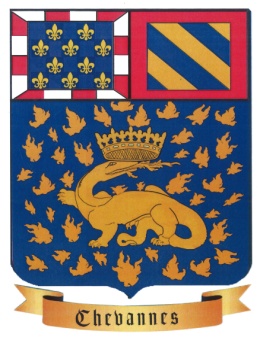 Pôle Enfance JeunesseAccueil PériscolaireINSCRIPTION MENSUELLE ACCUEIL MATIN et/ou SOIR + AIDE AUX DEVOIRSNom, prénom de l’enfant : ………………………………………………………………………    Âge : ……………………..Nom et prénom des parents : ……………………………………………………………………… Tél : ………………………..                                                ………………………………………………………………………. Tél : ………………………..Informations :  Une feuille d’inscription à remplir par enfant.Annulation possible jusqu’à la veille 18h sinon la réservation sera facturée.Les parents peuvent déposer les enfants à l’accueil du matin dès 7h30 jusqu’à 9h et les récupérer à l’accueil du soir à partir de 17h15 jusqu’à 18h30.A ……………………………….., le ………………………………… 						Signature du responsable légal INSCRIPTION MENSUELLEINSCRIPTION MENSUELLEINSCRIPTION MENSUELLEINSCRIPTION MENSUELLEINSCRIPTION MENSUELLEINSCRIPTION MENSUELLEJANVIER 2023JANVIER 2023JANVIER 2023JANVIER 2023JANVIER 2023JANVIER 2023matinsoiraide aux devoirs7h30 - 9h16h30 - 18h3016h45 - 17h15Lundi 2Mardi 3Jeudi5Vendredi6Lundi9Mardi10Jeudi12Vendredi13Lundi16Mardi17Jeudi19Vendredi20Lundi23Mardi24Jeudi26Vendredi27Lundi30Mardi31